EXERCICIS D’HORES I PERÍMETRESPERÍMETRES :https://wordwall.net/play/509/872/628https://www.thatquiz.org/tq-4/?-j2002-la-mpnv600-p0https://www.thatquiz.org/tq-4/?-j1200a-la-mpnv600-p0https://www.thatquiz.org/tq-0/?-j100-l3-mpnv600-p0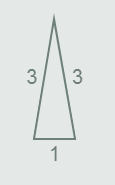 PERÍMETRE :7 CM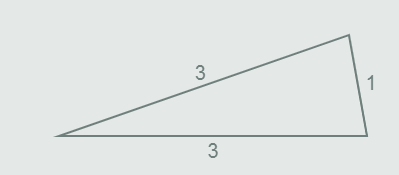 PERÍMETRE :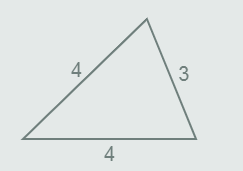 PERÍMETRE :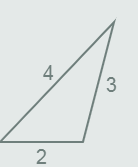 PERÍMETRE :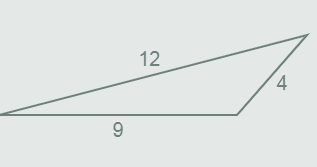 PERÍMETRE :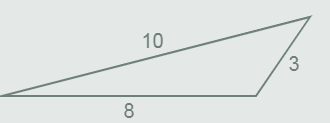 PERÍMETRE :